
Student poster abstract submission form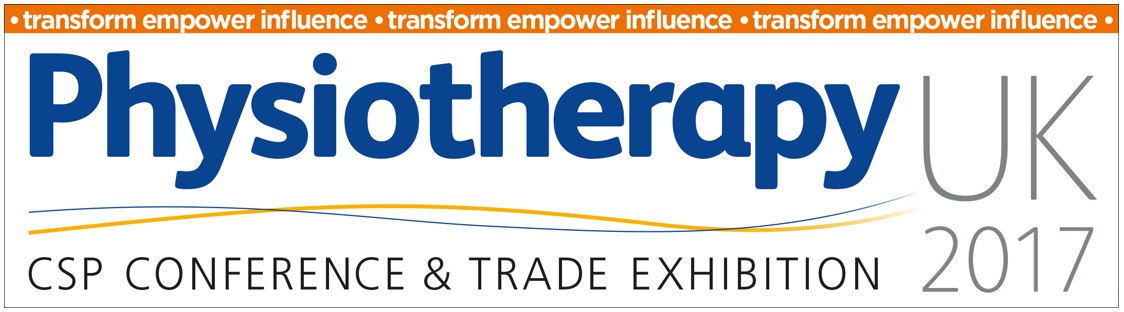 Return your completed submission to physiotherapyuk@csp.org.uk by 5pm on 31st July 2017.For further guidance please refer to the abstract submission guidelines at www.physiotherapyuk.org.ukNo images, tables or graphs are permitted.References are not required*Ethical reviewIf you are undertaking research in health and social care, independent ethical review is a legal requirement. We expect each author to have abided by the requirements of their country/organisation. UK guidance can be found via the Health Research Authority:http://www.hra.nhs.uk/research-community/before-you-apply/determine-whether-your-study-is-research/ Ethical principles Prof. Julius Sim (2015)http://www.physiotherapyuk.org.uk/2017/ethical_principles.Abstracts will be included in the conference proceedings and must follow the structure above. 
Title of abstract
(maximum 20 words)
Details for presenterFull name
Organisation/institution
City
Country Full name
Organisation/institution
City
Country Details for co-author 1 
(if applicable)Full name
Organisation/institution
City
Country Full name
Organisation/institution
City
Country Details for co-author 2 
(if applicable)Full name
Organisation/institution
City
Country Full name
Organisation/institution
City
Country Details for co-author 3 
(if applicable)Full name
Organisation/institution
City
Country Full name
Organisation/institution
City
Country Details for co-author 4 
(if applicable)Full name
Organisation/institution
City
Country Full name
Organisation/institution
City
Country Details for co-author 5 
(if applicable)Full name
Organisation/institution
City
Country Full name
Organisation/institution
City
Country Relevance to Physiotherapy UK 2017 themes 
(please highlight all which you feel are applicable)Evidence mattersLEAD: Leadership, Exploration, Advocacy and DevelopmentOur Digital MovementYour service, your improvementEvidence mattersLEAD: Leadership, Exploration, Advocacy and DevelopmentOur Digital MovementYour service, your improvementPlease explain how your submission fits with the chosen theme?(maximum 50 words)Methodology (please select one)QualitativeQuantitativeClinical AuditService EvaluationSystematic reviewQualitativeQuantitativeClinical AuditService EvaluationSystematic reviewBrief biography of presenting author(maximum 150 words)Has or will this research be published or presented at another national or international meeting prior to Physiotherapy UK 2017?(maximum 50 words)Was this work reviewed by an ethics committee*?  Yes / NoYes / NoIf yes, please name the committee and/or state reference numberIf no, please state this and how you have upheld the ethical principles in your work (maximum 500 words) as kindly put together by Prof. Julius Sim (2015) and outlined below.* Abstract – Main Content(Maximum 500 words)Abstract – Main Content(Maximum 500 words)Abstract – Main Content(Maximum 500 words)PurposeResearch reports: What was the major reason for undertaking the project?  Special interest reports: What is the main reason for sharing your activity via a special interest report?Any secondary objectives?  PurposeResearch reports: What was the major reason for undertaking the project?  Special interest reports: What is the main reason for sharing your activity via a special interest report?Any secondary objectives?  MethodsWhat principles, methods / methodological approaches, materials did you use?  MethodsWhat principles, methods / methodological approaches, materials did you use?  ResultsWhat were your main findings from your analysis?ResultsWhat were your main findings from your analysis?Conclusion(s)What have you concluded from the study? What are your suggestions for future work?Conclusion(s)What have you concluded from the study? What are your suggestions for future work?ImplicationsWhat are the implications of the project?How will the results be translated into physiotherapy practice / management / education / policy?ImplicationsWhat are the implications of the project?How will the results be translated into physiotherapy practice / management / education / policy?Three key wordsUp to three words that describe your work and reflect at least one of the programme themes. Three key wordsUp to three words that describe your work and reflect at least one of the programme themes. Funding acknowledgementsPlease acknowledge all funding sources that supported your work. If the work was unfunded, please state this.Funding acknowledgementsPlease acknowledge all funding sources that supported your work. If the work was unfunded, please state this.